.Sect 1: SKATE, SKATE, SKATE, OUT, IN, CROSS, SIDE STEP, SLIDE, KICK BALL CROSSSect 2: SIDE STEP, SLIDE TOGETHER, SIDE STEP, ¼ TURN TOGETHER, STEP FORWARD, SIDE STEP, SLIDE TOGETHER, SIDE STEP, TOGETHER, STEP FORWARDRestart in 7th wallSect 3: STOMP, HEEL BOUNCE, STOMP, HEEL BOUNCE, CROSS, SIDE ROCK, CROSS, SIDE ROCKSect 4: ½ STEP TURN, MAMBO STEP, POINT, STEP BACK, POINT, STEP BACK, COASTER STEPEnjoy the dance!You Get Me High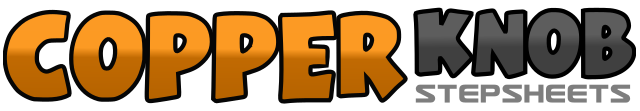 .......Count:32Wall:4Level:Intermediate.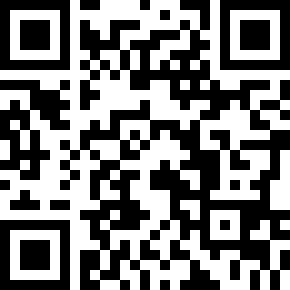 Choreographer:Fabian Müller (CH) - July 2019Fabian Müller (CH) - July 2019Fabian Müller (CH) - July 2019Fabian Müller (CH) - July 2019Fabian Müller (CH) - July 2019.Music:Your Love Is the Drug - The Road HammersYour Love Is the Drug - The Road HammersYour Love Is the Drug - The Road HammersYour Love Is the Drug - The Road HammersYour Love Is the Drug - The Road Hammers........1 – 2Slide R foot forward and slightly to side in small curve – Slide L foot forward and slightly to side in small curve3 & 4 &Slide R foot forward and slightly to side in small curve – Step to side L – Step R back to center – Cross L in front of R5 – 6Big side step R – Slide L foot next to R7 & 8Kick L slightly diagonal forward – Step on ball of L foot – Cross R in front of L1 – 2Big side step L – Slide R next to L and but weight on R3 & 4Step to side L – ¼ Turn right step R next to L – Step L forward5 – 6Big side step R – Slide L next to L and but weight on L7 & 8Step to side R – Step L next to R – Step forward R1 & 2Stomp L forward – raise L heel up – Drop L heel and put weight on L3 & 4Stomp R forward – raise R heel up – Drop R heel, weight stays on L5 & 6Cross R in front of L – Side rock L – Recover R7 & 8Cross L in front of R – Side rock R – Recover L1 – 2Step forward R – ½ Turn left and put weight on L3 & 4Rock forward R – Recover L – Step back R& 5 & 6Point L to side – Step Back L – Point R to side – Step back R7 & 8Step back L – Step R next to L – Step forward L